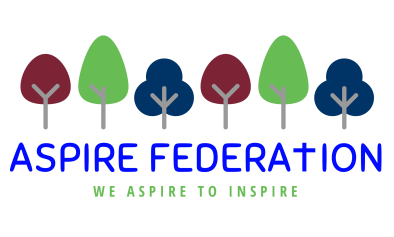 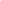 Friday 13th November 2020 Dear parents, I am writing to you at the end of another long week, staff are already looking tired and I know I am feeling it. I think we are all pandemic weary now - hopefully the news about a vaccine means there is light at the end of the tunnel. Self Isolation - when is it necessary This week at Kingswood we have had a positive case in a child who has not been in school because of closed bubbles however playing outside of school has meant that some children have had to isolate. These children’s parents were contacted by track and trace.  I am therefore giving you a reminder of what kind of contact means that you or your child has to isolate. A ‘contact’ is a person who has been close to someone who has tested positive for COVID-19 anytime from 2 days before the person was symptomatic up to 10 days from onset of symptoms (this is when they are infectious to others). For example, a contact can be:people who spend significant time in the same household as a person who has tested positive for COVID-19a person who has had face-to-face contact (within one metre), with someone who has tested positive for COVID-19, including:being coughed onhaving a face-to-face conversation within one metrehaving skin-to-skin physical contact, orcontact within one metre for one minute or longer without face-to-face contacta person who has been within 2 metres of someone who has tested positive for COVID-19 for more than 15 minutesa person who has travelled in a small vehicle with someone who has tested positive for COVID-19 or in a large vehicle or plane near someone who has tested positive for COVID-19Google classroom I have this week written a guide to how to submit work on google classroom as Kingswood gave us some feedback that this wasn't clear. I have also sent out a guide to google classroom which I hope is helpful.  The staff are now half way through their training and this week have learnt about google sites and teaching the skill of website building.  Please keep the guides that were sent as well as your child’s password  somewhere safe in case of bubble closure.  Please do continue to provide us with feedback as it is new technology to us too !Staff Movement  Due to the second lockdown and the positive cases at Kingswood we have stopped all unnecessary staff movement between the schools. Some staff such as our SENCos work across the schools and have to visit each school, however the senior staff are for the moment staying in one place and working virtually. We are being inventive and finding ways to monitor learning via zoom and photograph. Kent Test - 11 plus The heads of school and I have now received the results of the test and are busy working on headteacher appeals where children’s results fit the criteria. As everything, this is different this year and work has to be submitted virtually so please let your child know thats why year 6 books have not been collected in as they normally would be.  The statement on the kent website says the following about parents receiving results :Due to the changes in the Kent Test process as a result of COVID-19, we are expecting to release results by 26 November. Parents should be aware that this date is subject to change, but we will keep you informed of any adjustments that are required.Registered onlineWhere parents registered online, we will email your child’s Kent Test result to you after 4pm on result day (the delivery time will depend on your email service provider). You will also be able to login to view your child's Kent Test result and test scores after 5pm. If you need to reset your password you must use the email address you registered with.QR code You will see that we have now registered each of the ASPIRE schools for QR codes now that can be scanned by visitors. This means that in the case of a positive test for any person on site the app would inform people who had checked in to isolate.  Obviously as soon as we are aware of any positive cases of covid in any of the schools we would inform parents, but the QR code provides the extra layer of information should you wish to check in.  We will be ensuring any visitors to the schools scan the QR code. Visitors however are kept to an absolute minimum. Thank you for your ongoing support, wishing you all restful family weekends.If you have any questions or queries I can be contacted via email at ehickling@aspirekent.org.uk  Kind regards, Emma Hickling Executive headteacher ASPIRE federation  